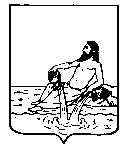 ВЕЛИКОУСТЮГСКАЯ ДУМАВЕЛИКОУСТЮГСКОГО МУНИЦИПАЛЬНОГО ОКРУГАР Е Ш Е Н И Е  от      29.11.2022          №    65                  _________________________________________________________________                 _________________________г. Великий УстюгВ целях реализации положений Федерального закона от 31 июля 2020 года № 248-ФЗ «О государственном контроле (надзоре) и муниципальном контроле в Российской Федерации», постановления Правительства Вологодской области от 08 ноября 2021 года № 1269 «Об утверждении Положения о региональном государственном экологическом контроле (надзоре)», Великоустюгская Дума РЕШИЛА:1.  Утвердить:1.1. Перечень должностных лиц, осуществляющих региональный государственный экологический контроль (надзор) (приложение 1).1.2. Перечень должностных лиц, осуществляющих муниципальный контроль в области охраны и использования особо охраняемых природных территорий местного значения Великоустюгского муниципального округа (приложение 2).2.   Должностные лица, включённые в перечень, указанный в пункте 1.1 настоящего решения, наделены полномочиями, установленными Федеральным законом от 31 июля 2020 года № 248-ФЗ «О государственном контроле (надзоре) и муниципальном контроле в Российской Федерации», нормативными правовыми актами Вологодской области.3. Должностные лица, включённые в перечень, указанный в пункте 1.2 настоящего решения, наделены полномочиями, установленными Федеральным законом от 31 июля 2020 года № 248-ФЗ «О государственном контроле (надзоре) и муниципальном контроле в Российской Федерации», Положением о муниципальном контроле в области охраны и использования особо охраняемых природных территорий местного значения Великоустюгского муниципального округа, утвержденным Решением Великоустюгской Думы от 29.11.2022 № 64.4.  Настоящее решение вступает в силу после официального  опубликования, но не ранее 01 января 2023 года.УТВЕРЖДЕН:решением Великоустюгской Думы от 29.11.2022 № 65(приложение 1)ПЕРЕЧЕНЬ должностных лиц, осуществляющих региональный государственный экологический контроль (надзор)1. Начальник отдела экологии управления строительства и жилищно-коммунального хозяйства администрации Великоустюгского муниципального округа Вологодской области.2. Главный специалист отдела экологии управления строительства и жилищно-коммунального хозяйства администрации Великоустюгского муниципального округа Вологодской области.УТВЕРЖДЕН:решением Великоустюгской Думы от 29.11.2022 № 65(приложение 2)ПЕРЕЧЕНЬ должностных лиц, осуществляющих муниципальный контроль в области охраны и использования особо охраняемых природных территорий местного значения Великоустюгского муниципального округаНачальник отдела экологии управления строительства и жилищно-коммунального хозяйства администрации Великоустюгского муниципального округа Вологодской области.Главный специалист отдела экологии управления строительства и жилищно-коммунального хозяйства администрации Великоустюгского муниципального округа Вологодской области.Об утверждении Перечней должностных лиц, осуществляющих региональный государственный экологический контроль (надзор), муниципальный контроль в области охраны и использования особо охраняемых природных территорий местного значения Великоустюгского муниципального округаПредседатель Великоустюгской Думы_______________С.А. КапустинГлава Великоустюгского муниципального округа Вологодской области _______________А.В. Кузьмин     